附件：南通市教育满意度调查二维码时间：2021-10-15 00:00:00 ~ 2021-10-21 23:59:59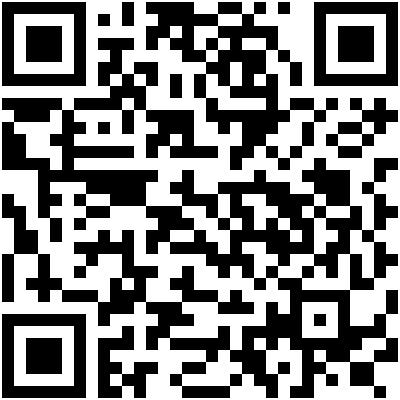 